АДМИНИСТРАЦИЯ  УСТЬ-МОСИХИНСКОГО СЕЛЬСОВЕТА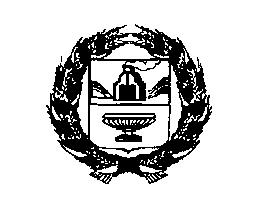 РЕБРИХИНСКОГО  РАЙОНА  АЛТАЙСКОГО  КРАЯПОСТАНОВЛЕНИЕ25.01.2023                                                                                          № 8                                                                             с. Усть-МосихаОб определении перечня должностей муниципальной службы Администрации Усть-Мосихинского сельсовета Ребрихинского района Алтайского края, в течение двух лет после увольнения с которых необходимо соблюдать ограничения, предусмотренные статьей 12 Федерального Закона от 25.12.2008 № 273-ФЗ «О противодействии коррупции»В соответствии с пунктом 8 статьи 21 Федерального закона от 21.11.2011 № 329-ФЗ «О внесении изменений в отдельные законодательные акты Российской Федерации в связи с совершенствованием государственного управления в области противодействия коррупции», Указом Президента Российской Федерации от  21 июля 2010 года № 925 «О мерах по реализации отдельных положений Федерального закона «О противодействии коррупции», рассмотрев протест прокурора Ребрихинского района от 16.01.2023 № 02-16-2023ПОСТАНОВЛЯЮ:1. Утвердить Перечень должностей муниципальной службы, в течение двух лет после увольнения с которых, гражданин имеет право замещать на условиях трудового договора должности в организациях и (или) выполнять в данных организациях работы в течение месяца стоимостью более ста тысяч рублей на условиях гражданско-правового договора, если отдельные функции государственного, муниципального (административного) управления данной организации входило в должностные (служебные) обязанности государственного или муниципального служащего с согласия соответствующей комиссии по соблюдению требований к служебному поведению муниципальных служащих и урегулированию конфликта интересов (приложение) 2. Признать утратившим силу постановление Администрации Усть-Мосихинского сельсовета от 03.03.2011 № 6 «Об утверждении перечня должностей муниципальной службы, предусмотренные статьей 12 Федерального закона от 25 декабря . N 273-ФЗ "О противодействии коррупции».3. Обнародовать настоящее постановление на информационном стенде Администрации Усть-Мосихинского сельсовета Ребрихинского района Алтайского края, а также на официальном сайте Администрации Ребрихинского района Алтайского края в рубрике «Усть-Мосихинский сельсовет».4. Контроль за исполнением настоящего постановления оставляю за собой.Глава сельсовета                                                                                          Ю.Н. ЮдаковАнтикоррупционная экспертиза муниципального правового акта проведена. Коррупциогенных  факторов  не  выявлено.Заместитель главы Администрации сельсовета                           Т.В.Егорова                                                                                   Утвержден постановлением Администрации Усть-Мосихинского сельсовета Ребрихинского района Алтайского края от 25.01.2025 № 8ПЕРЕЧЕНЬ должностей муниципальной службы, в течение двух лет после увольнения с которых, гражданин имеет право замещать на условиях трудового договора должности в организациях и (или) выполнять в данных организациях работы в течение месяца стоимостью более ста тысяч рублей на условиях гражданско-правового договора, если отдельные функции государственного, муниципального (административного) управления данной организации входило в должностные (служебные) обязанности государственного или муниципального служащего с согласия соответствующей комиссии по соблюдению требований к служебному поведению муниципальных служащих и урегулированию конфликта интересов Главная должностьЗаместитель главы Администрации сельсовета.